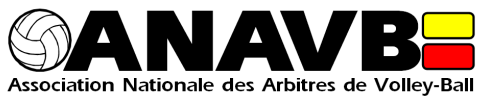 F.F.V.B.BULLETIN D’ADHESION 2019/2020Pour remplir le formulaire sous WORD utiliser la touche TAB pour avancer de case en case et remplirPour remplir le formulaire sous OPEN clic sur les cases grisées et remplir celles-ci.Je soussigné,     , adhère à l ‘Association Nationale des Arbitres de Volley-Ball (ANAVB). Je règle ma cotisation, de 12 € (douze euros) pour la saison sportive en cours, et de 6 € (six euros) si j’ai moins de 16 ans : (cliquer sur la bonne case)  Par chèque libellé à l’ordre de l’ASSOCIATION NATIONALE DES ARBITRES DE VOLLEY-BALL ou A.N.A.V.B. (joindre le chèque) Par virement bancaire sur le compte de l’ANAVB (joindre copie de l’ordre d’exécution du virement par votre banque). ATTENTION pour ses raisons de sécurité nous ne donnerons le numéro de notre RIB que sur demande. 		A     ,	 le      Signature (nom, prénom) :      Le bulletin d’adhésion ainsi que le règlement de la cotisation sont à adresser à :PARIZEL Jean-Jacques1 Rue de l’hôpital27 700 -  LES ANDELYSE-mail   jjpj@free.frPour ceux qui utilisent internet tant pour retourner le formulaire d’adhésion que pour exécuter le virement, il vous est demandé de transmettre dans le même mail le  bulletin complété ainsi que la copie de la confirmation de l’exécution du virement au profit de l’ANAVBPS : L’Association Nationale des Arbitres de Volley-Ball s’engage à respecter une clause de confidentialité quant à la composition de ses membres, cette liste restant strictement à usage interne.   ARTICLE 2 : OBJET ET BUTS. L’Association Nationale des Arbitres de Volley-Ball a pour objet et buts : de regrouper les membres du Corps Arbitral de la F.F.V.B. ;de contribuer et de participer au développement et à la promotion de l’arbitrage ;d’entretenir et resserrer les liens d’amitié entre tous les arbitres ;d’apporter son aide aux Commissions d’Arbitrage ;d’assurer l’aide juridique et morale de ses membres dans le cadre de leur fonction ;de représenter et assister ses adhérents auprès des organismes sportifs et administratifs ;de représenter les adhérents devant les juridictions civiles, pénales et sportives, en particulier dans le cas d’agressions physiques ou verbales des arbitres dans l’exercice de leurs fonctions ;se porter partie civile aux côtés des adhérents ayant fait l’objet d’agressions physiques ou verbales dans l’exercice de leurs fonctions ;d’apporter une aide morale et une participation financière aux adhérents qui en éprouveraient le besoin lors de convocations par la FFVB ou ses commissions. Concernant les buts 6, 7, 8 et 9 il appartient au Conseil d'Administration de l’A.N.A.V.B. de décider de l’opportunité des actions à engager. L’Association s’interdit toute activité à caractère politique, religieux, ethnique ou discriminatoire. Nom :Nom :Prénom :Prénom :Date de Naissance :Date de Naissance :Date de Naissance :Date de Naissance :Date de Naissance :Adresse :Adresse :Adresse :Ville :Code Postal :Code Postal :N° Téléphone :N° Téléphone :N° Téléphone :N° Téléphone :Dom :Dom :Port :E-mail :E-mail :Club :Club :N° de Licence :N° de Licence :N° de Licence :Ligue :Ligue :